Learning Project Week 7:  Putting the ‘Great’ in Great Britain!Learning Project Week 7:  Putting the ‘Great’ in Great Britain!Learning Project Week 7:  Putting the ‘Great’ in Great Britain!Class: Churchill Y3/4Please complete at least 3 of the tasks below during the week:We love to see what you are doing on our private Facebook Page or Twitter Feed: www.facebook.com/groups/heatherprimaryschoolcolaville    @HeatherPrimaryClass: Churchill Y3/4Please complete at least 3 of the tasks below during the week:We love to see what you are doing on our private Facebook Page or Twitter Feed: www.facebook.com/groups/heatherprimaryschoolcolaville    @HeatherPrimaryClass: Churchill Y3/4Please complete at least 3 of the tasks below during the week:We love to see what you are doing on our private Facebook Page or Twitter Feed: www.facebook.com/groups/heatherprimaryschoolcolaville    @HeatherPrimaryMaths Tasks English Tasks English Tasks DailyParticipate in daily Maths lesson from government home learning website: https://www.thenational.academy/ MyMaths – try to complete one task everydayWeeklyParticipate in Gareth Metcalfe’s Live Lesson once a weekChoose three 10 minute sessions (please use a range throughout the week) on either:Times Tables Rock Stars (Y4 please use Sound Check).  Battle this week is Y3 against Y4!Hit the Button (don’t forget doubles, halves and number bonds too)Practise telling the time – you could even design a weekly learning timetableTry to play a Maths-related game with your family for example:UnoMonopoly (be the banker)Lots of free Maths games on http://www.iseemaths.com/ If there is an area of Maths that you are struggling with try checking out https://mathantics.com/ – this website has lots of free Maths tutorials and you can select them by topic.DailyParticipate in daily Maths lesson from government home learning website: https://www.thenational.academy/ MyMaths – try to complete one task everydayWeeklyParticipate in Gareth Metcalfe’s Live Lesson once a weekChoose three 10 minute sessions (please use a range throughout the week) on either:Times Tables Rock Stars (Y4 please use Sound Check).  Battle this week is Y3 against Y4!Hit the Button (don’t forget doubles, halves and number bonds too)Practise telling the time – you could even design a weekly learning timetableTry to play a Maths-related game with your family for example:UnoMonopoly (be the banker)Lots of free Maths games on http://www.iseemaths.com/ If there is an area of Maths that you are struggling with try checking out https://mathantics.com/ – this website has lots of free Maths tutorials and you can select them by topic.DailyParticipate in daily English lesson from the government learning website: https://www.the national.academy/ Read for 20 minutes every dayPractise the spellings from your English lesson (above) daily throughout the week.  These could be practised in the mud, sand, shaving foam etcWeeklyIf possible, try to be heard read aloud by an adult 3 times per week – this could be done as echo reading.  Try to use expression.Look up any new words from your reading book in a dictionary or use https://www.dictionary.com/ to look up the meaning.  Try to write 3 different sentences using this new word.Join read theory https://readtheory.org/   and try to do at least a 20 minute session per week. Watch Newsround and discuss what is happening in the wider worldPractise your spelling on Spelling ShedLearning Project – ongoing throughout the week.Choose from the selection below.Due to the travel ban imposed by lockdown, many of us will find ourselves having a ‘staycation’ in the UK this year.  Over the next couple of weeks, we would like you to rediscover some of our most famous landmarks, history and culture as well as a few hidden gems.  History   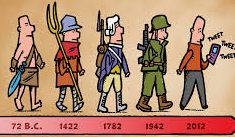 The UK is steeped in history.  Pick a famous British landmark and write a list of questions that you want to find out about it?  Research its history and find out its importance to Britain.Find out about the history of the British Monarchy – can you place each King/ Queen in the correct period in history?Geography and DT                                                                                                                   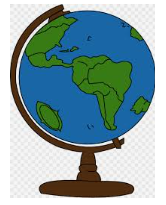 There are 3 famous mountains in the UK.  Ben Nevis – 1345m (the highest mountain in Scotland)Scafell Pike – 978m (the highest mountain in England)Snowdon – 1085m (the highest mountain in Wales)Research each of the 3 mountains in the UK and design a leaflet to encourage people to complete the Three Peak Challenge.  Why not learn about how mountains are formed and model your own mountain out of papier-mache?Science           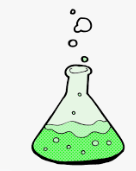 Find out about the life of a famous British Scientist of your choice and the impact they made on Science.  Write a biography of their life.Art                                                                                                                                       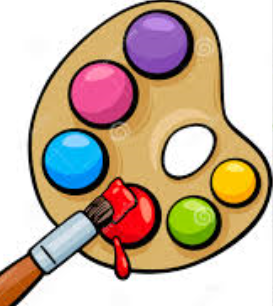 During the 1960s an art movement flourished in Britain and America called ‘Pop art’.  Visit the Tate Modern website to find out more about this movement and the work of David Hockney, one of the most famous British pop artists.  Can you create a pop art image for a British ‘bag for life’?Music                                                                                                                             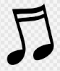 Listen to some music from some of the great British bands eg. The Beatles, The Rolling Stones, Oasis, The Jam etc.  Which bands do you like and why? Can you draw any comparisons between the songs/ artists?PE                                                                                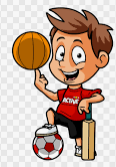 Take part in a traditional British Sport.Food technology        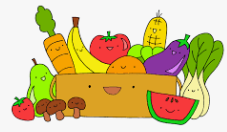 Find out about traditional British foods.  Can you write the recipe for and prepare a traditional British dish?